Upper New York Annual Conference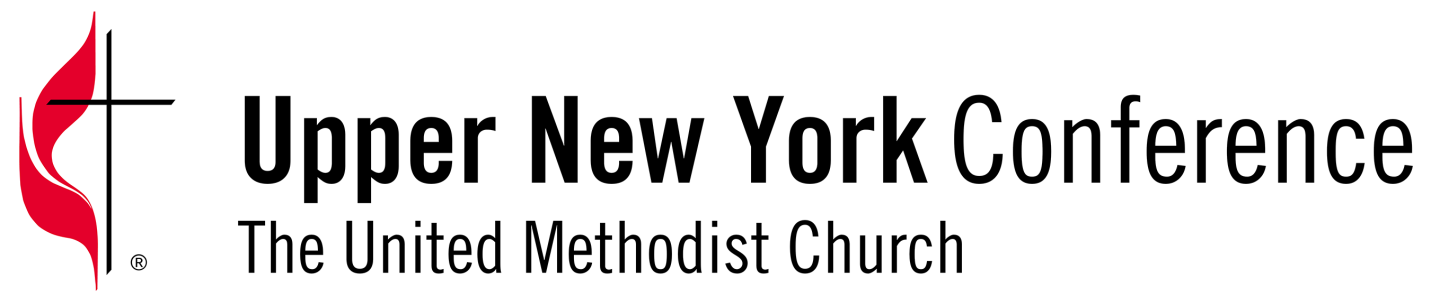 Board of Trustees Meeting MinutesConference Call MeetingNovember 1, 2016Voting Members Present: Rev. Richard Barling, Ms. Pam Deckard, Mr. Howard Simonin, Mr. John Frary,   Ms. Kathy King-Griswold,  Mr. Peter Abdella, Mr. Nathan Trost, Rev. Barbara Brewer, Ms. Joyce Miller, Rev. Jack Keating.Ex-officio Present:   Mr. Kevin Domanico, Mr. Scott Delconte. After a roll call, it was determined that a quorum was present.The meeting was called to order by President Rich Barling, at 4:00pm.  Jack Keating offered an opening prayer.    DISTRICT PARSONAGES UPDATE- We heard the following updates:	Oneonta District- We believe we are moving toward closing on this new parsonage.	Mohawk – New parsonage has closed and the DS is planning to move in next week.  As soon as                                   the move in is completed the former parsonage will be put in the market for sale as                                   a realtor has already been engaged and is waiting to get the property listed.	Crossroads – Jack Keating will contact the DS and schedule an inspection in the next couple of                                    weeks.	Northern Flow – John Frary is working with the District Office to schedule an inspection with the                                    DS as soon as possible.	Finger Lakes – Pam Deckard and Rich Barling have received some estimates for the work                                    needed.   These estimates are in the $40-50K range.  They are awaiting more                                    estimates and will then also talk with a realtor about other options. 	Niagara Frontier – The inspection is scheduled for 11/14/16.	Cornerstone – Barb Brewer reported that the property has been inspected and needed work is                                   already underway.  There are also additional estimates being sought for other                                    needed work.	Genesee Valley – Peter Abdella reports that this property was just purchased in June and he will                                    confirm with the District parsonage Coordinator that no work is needed.	Mountainview – Peter Abdella and Barb Brewer are the appointed Trustees on this location and                                      will begin working on getting the inspection completed.CONFERENCE CENTER UPDATE- Barb Brewer reported that spot paving has been completed, the accessible sidewalk has been completed and the back entrance is done.  Drywall is now being installed and the roof is close to completion.  Our anticipated completion date is mid-January of 2017.  The Construction Oversight Team reports that archives and historical documents stored at the former Andrews Memorial UMC in North Syracuse need to be moved by December 12.   PROPERTY UPDATES – Pam Deckard gave the following report:Vacant land in Elba – The Genesee Valley Bldgs. & Locations Team reported that there appears to be no interest from any of the neighbors in purchasing this property.  Pam and John Frary will work to contact a realtor to market this property and are authorized to reduce the price as they see fit to try to get it sold. Former Andover UMC – Barb Brewer reported that she had received today a cash offer  for the former church and parsonage.  We will accept the offer and Barb and Cheryl Brown will be the assigned Trustees on this sale. Former Erieville UMC –Pam reported that another church in the area has expressed an interest in purchasing this property.  She will keep the Board informed as this moves forward. PYRAMID BROKERAGE AGREEMENT – Scott Delconte discussed a request from the Pyramid Brokerage Company regarding the agreement they have with the conference.  After hearing Scott’s report and considering the time we have left in this meeting for other pressing business, we will discuss further at our next meeting.UMC LOAN SITUATION –  Peter Abdella updated the Board on correspondence received from a  Genesee Valley UMC regarding the loan they have already secured and the remainder of their loan request.  After reviewing the situation with this loan, and the commitment we made at our last meeting to allow the Loan Committee to complete its work, Jack Keating made the motion to inform the church that a) the remainder of their application is no longer active due to an anticipated $25,000 cap for future loans and b) the loan program will remain suspended until the 2017 Annual Conference session.  The motion was seconded by Kathy King-Griswold and passed with one abstention.  NEXT MEETING – Our next scheduled Trustees Meeting is Thursday, November 17th from 7:00pm – 9:00pm via conference call.  The meeting was adjourned at 5:15pm., following a prayer offered by Richard Barling.  Respectfully submitted,Jack Keating Jack Keating, Secretary